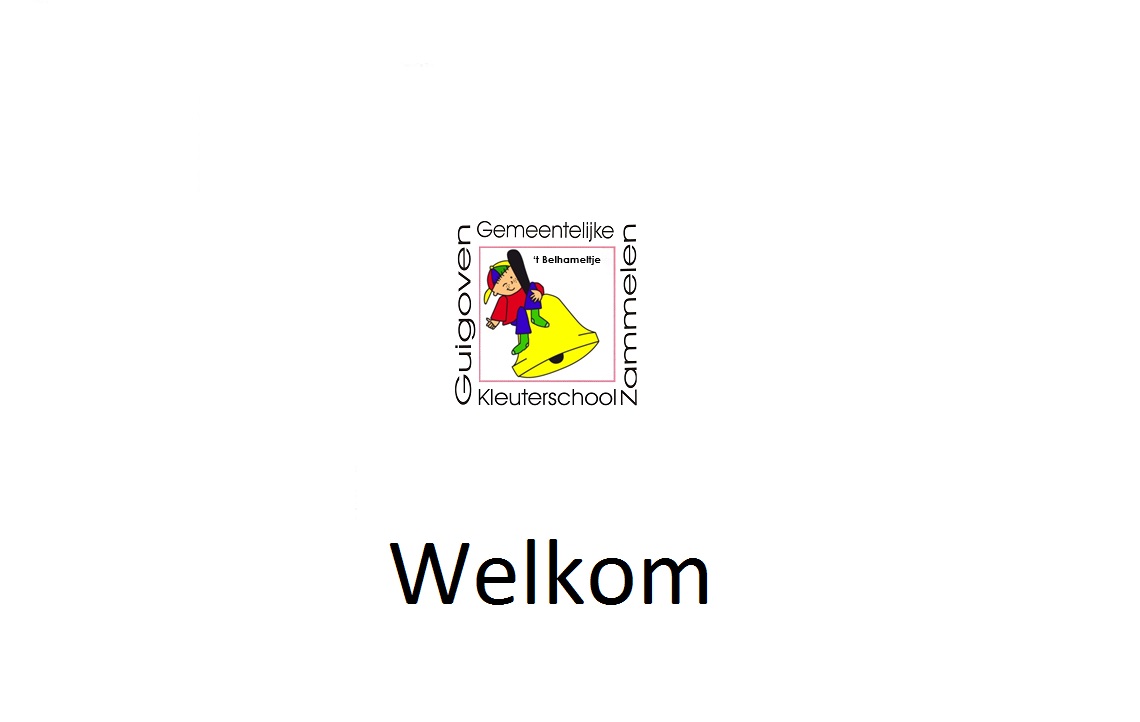 Jaarplanning 2017-2018(deze data zijn voor wijzigingen vatbaar, lees daarom steeds goed de briefjes die de kleuters meekrijgen!)SeptemberDonderdag 7 september: info-avond ouders Dinsdag 19 september: eerste samenkomst feestcomitéWoensdag 27 september: Sportdag! Ouders brengen de kleuters en halen de kleuters op aan de sporthal!OktoberMaandag  2 oktober: Lokale verlofdag! GEEN SCHOOL!Woensdag 11 oktober: oefenen schoolfeest in CC Mozaïek: kleuters brengen en afhalen door de ouders aan CC Mozaïek!Dinsdag 17 oktober: oefenen schoolfeest in CC Mozaïek: ouders brengen de kleuters ’s morgens naar CC Mozaïek!Zaterdag 21 oktober: SCHOOLFEEST!!NovemberHerfstverlof van maandag 30 oktober tot en met zondag 5 novemberDinsdag 14 november: info-avond schoolrijpheid voor ouders van de oudste kleutersWoensdag 29 november: Sportdag! Ouders brengen de kleuters en halen de kleuters op aan de sporthal!DecemberKerstverlof van zaterdag 23 december 2016 tot en met zondag 7 januari 2018JanuariWoensdag 24 januari: Pedagogische Studiedag voor leerkrachten: GEEN SCHOOL!!Woensdag 31 januari: Sportdag! Ouders brengen de kleuters en halen de kleuters op aan de sporthal!FebruariVrijdag 23 februari: Pedagogische studiedag voor leerkrachten: GEEN SCHOOL!!Krokusverlof van maandag 12 februari tot en met zondag 18 februariMaartWoensdag 14 maart: Sportdag! Ouders brengen de kleuters en halen de kleuters op aan de sporthal!AprilPaasverlof van maandag 2 april tot en met maandag 15 aprilMaandag 30 april: lokale verlofdag! GEEN SCHOOL!!MeiDinsdag 1 mei: GEEN SCHOOL!!Woensdag 9 mei: Moederdagfeest op school te Guigoven en ZammelenDonderdag 10 en vrijdag 11 mei: OHH : GEEN SCHOOL!Maandag 21 mei: Pinkstermaandag: GEEN SCHOOL!!Dinsdag 29 mei: schoolfotograaf te Guigoven Woensdag 30 mei: schoolfotograaf te ZammelenJuniWoensdag 6 juni: Vaderdagfeest op school te ZammelenVrijdag 8 juni: Vaderdagfeest op school te GuigovenDinsdag 26 juni: diploma-uitreiking te ZammelenDonderdag 28 juni: diploma-uitreiking te GuigovenVrijdag 29 juni: halve dag school! LAATSTE SCHOOLDAG!